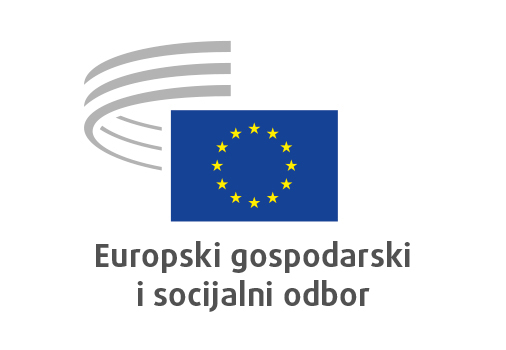 Bruxelles, 26. studenoga 2020.Sadržaj:1.	STRUČNA SKUPINA ZA JEDINSTVENO TRŽIŠTE, PROIZVODNJU I POTROŠNJU	32.	Stručna skupina za ekonomsku i monetarnu uniju te ekonomsku i socijalnu koheziju	43.	STRUČNA SKUPINA ZA ZAPOŠLJAVANJE, SOCIJALNA PITANJA I GRAĐANSTVO	104.	STRUČNA SKUPINA ZA POLJOPRIVREDU, RURALNI RAZVOJ I OKOLIŠ	195.	STRUČNA SKUPINA ZA PROMET, ENERGIJU, INFRASTRUKTURU I INFORMACIJSKO DRUŠTVO	21Na konstituirajućem plenarnom zasjedanju održanom 27., 28. i 29. listopada 2020. EGSO-u su se obratili predsjednik Europskog vijeća Charles Michel, predsjednica Europske komisije Ursula von der Leyen, predsjednik Europskog parlamenta David Maria Sassoli, predsjednik Europskog odbora regija Apostolos Tzitzikostas, glavni izvršni direktor poduzeća Lineas Geert Pauwels, glavni tajnik Europske konfederacije sindikata (ETUC) Luca Visentini te glavni tajnik Europskog ureda za okoliš (EEB) Jeremy Wates.Tijekom plenarnog zasjedanja usvojena su sljedeća mišljenja:STRUČNA SKUPINA ZA JEDINSTVENO TRŽIŠTE, PROIZVODNJU I POTROŠNJUVozila kategorije L /COVIDGlavni izvjestitelj:	Christophe Lefèvre (Skupina radnika – FR)Referentni dokument/i:COM (2020) 491 final – 2020/0251 COD	EESC-2020-04067-00-00-ACKljučne točke:EGSO:napominje da se predmetnim prijedlogom ni na koji način ne dovodi u pitanje početna provedba obveze prodaje motocikala usklađenih s normom Euro 5 ni prestanak proizvodnje vozila usklađenih s normom Euro 4;podržava Prijedlog uredbe kao prikladnu i uravnoteženu mjeru za borbu protiv gospodarskih posljedica krize koju je izazvao COVID-19 i skupog uklanjanja zaliha vozila usklađenih s normom Euro 4;smatra da se prijedlogom uspostavlja ravnoteža između osiguravanja pravilnog funkcioniranja unutarnjeg tržišta, koje je ozbiljno narušeno zbog pandemije COVID-a 19, i nastavka napora za smanjenje utjecaja cestovnog prometa na okoliš.Kontakt:	Dalila Bernard(Tel.: 00 32 2 546 84 38 – e-pošta: Dalila.Bernard@eesc.europa.eu)Stručna skupina za ekonomsku i monetarnu uniju te ekonomsku i socijalnu kohezijuGodišnja strategija održivog rasta 2020.Glavni izvjestitelj:	Philip von Brockdorff (Skupina radnika – MT)Referentni dokument/i:	Dodatno mišljenjeCOM(2019) 650 finalEESC-2020-02806-00-00-ACKljučne točke:EGSO:pozitivno ocjenjuje to što se u godišnjoj strategiji održivog rasta poduzima važan korak prema prihvaćanju socijalno jačeg, uključivijeg i održivijeg gospodarskog modela, ciljeva održivog razvoja i osobito obveze preobrazbe trenutačnog modela rasta u „zeleni” rast. Ta je obveza i dalje osobito važna s obzirom na gospodarske i socijalne posljedice pandemije bolesti COVID-19 te mora doći do izražaja u kontekstu predstojećeg jesenskog paketa europskog semestra u kojem će Europska komisija utvrditi gospodarske i socijalne prioritete EU-a;smatra da su za djelotvoran odgovor na posljedice pandemije bolesti COVID-19 potrebne procjene i gospodarskog i društvenog učinka. Vlade moraju djelovati brzo i odlučno kako bi prebrodile pandemiju COVID-a 19 i njezine posljedice, a to je moguće samo uz jasno razumijevanje tih posljedica;preporučuje reviziju pravila Pakta o stabilnosti i rastu kako bi se podržao gospodarski oporavak i vladama omogućilo dovoljno manevarskog prostora, kao i kapacitet za poduzimanje prijeko potrebnih ulaganja u infrastrukturu, posebice u pogledu klimatskih promjena. Smatra se da je nužna i fleksibilnost pravila o državnim potporama kako bi se podržala poduzeća svih veličina u prijelazu na digitalno i zeleno gospodarstvo. Od ključne je važnosti i pristup financiranju, posebno za mala i srednja poduzeća, kao i revizija strategije za mala i srednja poduzeća;naglašava da su vladama potrebne djelotvorne mjere za zaštitu javnog zdravlja, s odgovarajućim financiranjem, kako bi se spriječila daljnja zaraza te, što je jednako važno, kako bi se provele dobro ciljane politike za potporu sustavima socijalne sigurnosti i za zaštitu prihoda ranjivih socijalnih skupina. Također je potrebno poticati učlanjivanje u sindikate kako bi se pridonijelo postizanju ciljeva europskog stupa socijalnih prava, koji je toliko potreban u ovom kriznom vremenu;naglašava da je pravedno oporezivanje dobilo na važnosti uslijed pandemije COVID-a 19 jer se vlade zbog hitnih mjera suočavaju s velikim financijskim pritiscima te nema sumnje da je potrebno preispitati poreznu politiku unutar EU-a, među ostalim kako bi se poduprla javna ulaganja u infrastrukturu, obrazovanje, zdravstvo i socijalnu zaštitu;smatra da su prijedlozi Komisije za plan Next Generation EU dobrodošli i pravodobni;naglašava da bi bilo kakva nepotrebna odgoda usvajanja i provedbe dogovorenog plana mogla ugroziti gospodarski oporavaka EU-a i ispunjenje ciljeva iz godišnje strategije održivog rasta;smatra da je godišnja strategija održivog rasta prilika da EU prijeđe na gospodarski model u kojem se pridaje jednaka važnost gospodarskim i socijalnim ciljevima odnosno ciljevima uključivosti. Gospodarski izazovi uzrokovani pandemijom COVID-a 19 ne bi smjeli omesti ostvarivanje ciljeva iz godišnje strategije održivog rasta;podržava napore za povećanje produktivnosti diljem EU-a, ali ne nauštrb ekonomske održivosti ili radnih uvjeta.Kontakt:Susanne Johansson(Tel.: 00 32 2 546 84 77 – e-pošta: susanne.johansson@eesc.europa.eu)Ekonomska politika europodručja 2020.Glavna izvjestiteljica:	Judith Vorbach (Skupina radnika – AT)Referentni dokument/i:Dodatno mišljenjeCOM(2019) 652 finalEESC-2020-02828-00-00-ACKljučne točke:EGSO:napominje da egzogeni simetrični šok uzrokovan pandemijom COVID-a 19 snažno utječe na gospodarstvo europodručja;smatra da bi dovršenje jedinstvenog tržišta i osiguravanje njegove potpune funkcionalnosti trebalo ostati jedan od glavnih prioriteta, što uključuje 20 načela europskog stupa socijalnih prava;poziva države članice europodručja i građane na međusobnu solidarnost kako bi se smanjile nejednakosti u dohotku i bogatstvu, uzimajući u obzir utjecaj krize na skupine u nepovoljnom položaju;smatra da EU mora iskoristiti zamah koji je nastao uslijed pandemije za jačanje svojih konkurentskih prednosti i za preuzimanje vodeće uloge u područjima od ključne važnosti: digitalnom sektoru, umjetnoj inteligenciji, tehnologiji, dekarbonizaciji i održivom kružnom rastu;pozdravlja plan za oporavak EU-a i smatra da bi u sljedećem višegodišnjem financijskom okviru trebalo predvidjeti sredstva potrebna za osiguravanje održivog i uključivog rasta;stoga je posebno zabrinut zbog smanjenja sredstava za ulaganja u inovacije i istraživanja, digitalizaciju i Fond za pravednu tranziciju te zbog odustajanja od kriterija poštovanja vladavine prava;potiče prelazak na gospodarsko upravljanje koje je usmjereno na blagostanje i koje se temelji na solidarnosti uvođenjem, primjerice, zlatnog pravila za javna ulaganja;pozdravlja brzo uključivanje fleksibilnosti pri iskorištavanju sredstava EU-a, ali upozorava da države članice moraju znatno unaprijediti svoje kapacitete za izradu programa kako bi mogle ta sredstva povući u cijelosti i učinkovito ih iskoristiti za ulaganja;smatra da je u europskom semestru potrebno dodatno ojačati ulogu Europskog parlamenta, nacionalnih parlamenata, socijalnih partnera i organizacija civilnog društva;ustraje na tome da bi dovršenje bankovne unije i unije tržišta kapitala te osiguravanje učinkovite regulacije financijskog tržišta trebali biti jednako visoko na ljestvici prioriteta;smatra da je, iako bi trebalo uvesti sustav reosiguranja za slučaj nezaposlenosti EU-a, uz uvjetovanje potpora iz tog sustava snažnim financiranjem nacionalnih sustava, državama članicama europodručja potrebna snažnija suradnja i posebni instrumenti za poboljšanje njihove otpornosti i sposobnosti ublažavanja šokova;poziva na odlučnu reformu poreznih politika s kratkim rokovima, kojom bi se otklonile rupe u zakonu i započela borba protiv utaje poreza diljem Unije.Kontakt:Alexander Alexandrov(Tel.: 00 32 2 546 98 05 – e-pošta: alexander.alexandrov@eesc.europa.eu)Izmjene financijskih propisa radi olakšavanja gospodarskog oporavka nakon COVID-a 19Glavni izvjestitelj:Giuseppe Guerini (Skupina „Raznolikost Europe” – IT)Referentni dokument/i:COM(2020) 281 final – 2020/0155 CODCOM(2020) 282 final – 2020/0151 CODCOM(2020) 283 final – 2020/0156 CODEESC-2020-03577-00-00-ACKljučne točke:EGSO:podržava prijedloge izmjena Direktive o regulaciji financijskih tržišta. Cilj je tih izmjena znatno pojednostaviti dokumentaciju i uvjete kojima se reguliraju financijska tržišta te smanjiti administrativno opterećenje subjekata koji posluju u bankarskom i financijskom sektoru i na taj način osloboditi sredstva za ulaganja u gospodarski oporavak;smatra da se maksimalni napori moraju uložiti u i. olakšavanje ulaganja u realno gospodarstvo, ii. poticanje odobravanja zajmova pojedincima i malim i srednjim poduzećima te iii. poticanje dokapitalizacije društava u Uniji i jačanja uloge tržišta vrijednosnih papira;pozdravlja pojednostavljenje nekih opterećenja koja se financijskim propisima nameću prihvatljivim drugim ugovornim stranama i profesionalnim ulagateljima, ali naglašava da se regulatornim pojednostavljenjem ne smiju oslabiti mehanizmi za zaštitu štediša i manje iskusnih ulagatelja;podržava cilj Komisije da se smanje troškovi usklađivanja i da se izbjegne rasipanje materijalnih resursa znatnim smanjenjem tiskanja papirnate dokumentacije o ulaganjima i davanjem prednosti digitalnim alatima;posebno pozdravlja cilj pojednostavljenja sekuritizacija koje se odnose na neprihodonosne izloženosti kako bi se bankama omogućilo da oslobode dio svojih bilanci i na taj način pojačaju svoj kapacitet za kreditiranje u trenutku kada je on od ključne važnosti;smatra da trenutno važeći regulatorni okvir za sekuritizaciju neprihodonosnih kredita sadrži nefleksibilnosti koje mogu negativno utjecati na realno gospodarstvo, a naročito na mala i srednja poduzeća, u trenutačnom gospodarskom kontekstu koji ugrožava pandemija;smatra da treba pažljivo pristupiti pravilima, naročito onima koja se odnose na rokove u kojima banke prodaju izloženosti kojima je vrijednost umanjena, kako bi se izbjeglo da se poduzeća stave u (još) teži položaj u slučaju da se banke potiču da se previše brzo oslobađaju tih kredita.Kontakt:Gerald Klec(Tel.: 00 32 2 546 99 09 – e-pošta: Gerald.Klec@eesc.europa.eu)Izmjena Uredbe o referentnim vrijednostimaGlavni izvjestitelj:	Christophe Lefèvre (Skupina radnika – FR)Referentni dokument/i:COM(2020) 337 final – 2020/0154 CODEESC-2020-03369-00-00-ACKljučne točke:EGSO:pozdravlja prijedloge Europske komisije za osiguravanje kontinuiteta operativnih odredbi za subjekte u financijskom poslovanju u uniji tržišta kapitala;smatra da su za dobro funkcioniranje unije tržišta kapitala potrebna tržišta koja su sigurna, stabilna i otporna na šokove;stoga smatra da je od presudne važnosti i prioritetno organizirati zamjenu za referentnu vrijednost londonske međubankovne ponudbene kamatne stope, naročito s obzirom na to da u ugovorima nije predviđen nikakav drugi rezervni indeks;pozdravlja činjenicu da će se predloženim izmjenama Uredbe o referentnim vrijednostima uvesti zakonska ovlast na temelju koje Europska komisija određuje zamjensku stopu ako i kada se prestane objavljivati referentna vrijednost čijim bi se ukidanjem znatno poremetilo funkcioniranje financijskih tržišta u Uniji;također pozdravlja činjenicu da će se zakonskom zamjenskom stopom po sili zakona zamijeniti sva pozivanja na „referentnu vrijednost koja se prestaje primjenjivati” u svim sklopljenim ugovorima nadziranog subjekta u EU-u;u slučaju ugovora koji ne uključuju nadzirani subjekt u EU-u, smatra prikladnim da države članice nadziru zakonske zamjenske stope/indekse na nacionalnoj razini;podržava prijedlog da nadležna tijela i nadzirani subjekti budu obvezni periodično obavještavati Komisiju o upotrebi izuzetih referentnih vrijednosti od strane poduzeća u EU-u;konačno, EGSO preporučuje nadziranje provedbe ove Uredbe i njezine integracije u financijska tržišta.Kontakt:Gerald Klec(Tel.: 00 32 2 546 99 09 – e-pošta: Gerald.Klec@eesc.europa.eu)PDV – Identifikacija poreznih obveznika u Sjevernoj IrskojReferentni dokument/i:Mišljenje kategorije CCOM(2020) 360 final – 2020/0165 CNSEESC-2020-04038-00-00-ACKljučne točke:EGSO podržava prijedlog Europske komisije. U pogledu suštine napomena i preporuka, EGSO upućuje na svoje mišljenje o toj temi: Paket o PDV-u I. i Paket o PDV-u II.Kontakt:Juri Soosaar(Tel.: 00 32 2 546 96 28 – e-pošta: Juri.Soosaar@eesc.europa.eu)STRUČNA SKUPINA ZA ZAPOŠLJAVANJE, SOCIJALNA PITANJA I GRAĐANSTVOAžurirani program vještinaGlavna izvjestiteljica:Tatjana Babrauskienė (Skupina radnika – LT) Referentni dokument/i:		COM(2020) 274 finalCOM(2020) 275 finalEESC-2020-01303-00-00-ACKljučne točke:EGSO:pozdravlja činjenicu da su Program vještina i preporuka Vijeća o strukovnom obrazovanju i osposobljavanju izrađeni pod okriljem europskog stupa socijalnih prava;smatra da bi veću važnost trebalo pridati usmjeravanju i savjetovanju o zelenoj i digitalnoj tranziciji tržišta rada te da bi na razini EU-a istovremeno trebalo izraditi strategiju za zelene vještine i kompetencije u skladu s europskim zelenim planom; naglašava da su „meke vještine” i ključne kompetencije, uključujući društvene i građanske kompetencije, jednako važne kao „prave vještine” koje su potrebne na tržištu rada;poziva na uključivanje socijalnih partnera, organizacija civilnog društva i ostalih relevantnih dionika u unapređenje sustava za strukovno obrazovanje i osposobljavanje i u povećavanje njegove uključivosti i privlačnosti za sve; ključna je i njihova uključenost u izradu „sporazuma za vještine” o prekvalifikaciji i nadogradnji vještina radnika;potiče na ažuriranje i preispitivanje pokazatelja navedenih u Programu vještina i preporuci o strukovnom obrazovanju i osposobljavanju nakon istraživanja o utjecaju krize uzrokovane pandemijom bolesti COVID-19 na obrazovanje, osposobljavanje i tržište rada;smatra da bi se europskim semestrom i akcijskim planom za digitalno obrazovanje trebalo rješavati pitanje podrške školama, nastavnicima, roditeljima i učenicima u unapređenju njihovih digitalnih vještina i ulaganju u potrebnu opremu;smatra da bi svi polaznici strukovnog obrazovanja i osposobljavanja trebali imati pravo na pristup visokokvalitetnom i uključivom strukovnom obrazovanju i osposobljavanju te naukovanjima; trebalo bi razvijati politike kojima bi se zanimanje nastavnika i predavača u području strukovnog obrazovanja i osposobljavanja učinilo atraktivnijim; poziva na izradu temeljnih europskih profila u strukovnom obrazovanju i osposobljavanju kojima bi se uzele u obzir potrebe sektorâ i nacionalni zahtjevi struke u području strukovnog obrazovanja i osposobljavanja, među ostalim pitanjima;preporučuje unapređenje platforme Europass kako bi informacije koje se na njoj nalaze bile pristupačne osobama s invaliditetom i dostupne na različitim jezicima, među ostalim i glavnim jezicima kojima se služe migranti, tražitelji azila i izbjeglice;poziva na dosljednu i djelotvornu upotrebu instrumenata kao što su Next Generation EU i Europski socijalni fond plus za podršku politikama obrazovanja i osposobljavanja;smatra da partnerstva između poslovnih subjekata i ustanova visokog obrazovanja ne bi smjela dovoditi do smanjivanja javnih proračuna za visoko obrazovanje te da bi se europskim semestrom istovremeno trebala predvidjeti održiva nacionalna javna ulaganja u visoko obrazovanje i istraživanje;predlaže da se na razini EU-a provede istraživanje o osobnim obrazovnim računima te da Komisija započne socijalni dijalog o toj temi;skreće pozornost na potrebu za razvojem nacionalnih mjera usmjerenih na vještine kojima će se pružiti podrška ženama koje studiraju, rade ili su nezaposlene, kao i mjera čiji je cilj podrška izbjeglicama i tražiteljima azila u vrednovanju njihovih vještina i kompetencija.Kontakt: 		Sabrina Borg(Tel.: 00 32 2 546 97 27 – e-pošta: Sabrina.Borg@eesc.europa.eu)Integracija migranata i poželjna razina znanja jezikaGlavni izvjestitelj: 	Ákos Topolánszky (Skupina „Raznolikost Europe” – HU)Referentni dokument/i:		(razmatračko mišljenje)EESC-2020-02146-00-00-ACKljučne točke:EGSO:napominje da ima malo država članica koje imaju akcijski plan usmjeren na potomke migranata i čini se da se ti planovi rijetko bave pitanjima koja se odnose na žene i ravnopravnost spolova; nacionalne strategije i planovi za integraciju migranata u cijelom EU-u razlikuju se u pogledu načela, strategija, razina praćenja i ocjenjivanja;opisuje integraciju kao dinamičan proces u kojem sudjeluju i migranti i društvo koje ih prihvaća;smatra da je izazove povezane s migracijama potrebno rješavati holistički te da bi predstojeća inicijativa Komisije za integraciju i uključivanje stoga trebala sadržavati politike koje se odnose na temeljna prava te socijalnu i radnu uključenost, među ostalim područjima;poziva Komisiju da uspostavi intenzivniju komunikaciju i koordinaciju s državama članicama, njihovim tijelima vlasti i organizacijama civilnog društva za razvoj holističkih politika integracije; također su potrebne mjere za suzbijanje neprijateljstva prema migrantima i migracijama te dezinformacija o njima;potiče sve države članice da ratificiraju Istanbulsku konvenciju te da osiguraju migranticama žrtvama nasilja jednak pristup odgovarajućim uslugama podrške kakav imaju domicilne žene; migrantice bi također trebale imati jednak pristup politikama, mjerama i instrumentima u području rodne ravnopravnosti i jednaku razinu osnaživanja; smatra da bi rodna ravnopravnost trebala postati ključni stup integracije;poziva na uspostavu boljih sustava za ocjenjivanje obrazovnih kvalifikacija te na osiguravanje rodno specifičnih programa kojima se migranticama može pružiti podrška u sudjelovanju na tržištu rada;naglašava potrebu za boljim prikupljanjem podataka o migraciji i integraciji raščlanjenih po spolu na razini EU-a te na nacionalnoj i lokalnoj razini;ističe važnost uključivanja obitelji i roditelja migranata u lokalne i školske zajednice od ranih faza prihvata kao načina da se izbjegne marginalizacija djece i mladih migranata i da se potakne učenje jezika od rane faze;smatra da bi u jezičnom osposobljavanju trebalo predvidjeti istraživanje kulture i uključenost u zajednicu i društvo, kao i smjernice i informacije za migrante o prednostima i ciljevima jezičnog osposobljavanja;s obzirom na postojeće razlike među državama članicama u pogledu podučavanja jezika, poziva na donošenje zajedničkih smjernica EU-a za jezično osposobljavanje kojima se može pridonijeti osiguravanju jedinstvenog i holističkog pristupa.Kontakt: 		Sabrina Borg(Tel.: 00 32 2 546 97 27 – e-pošta: Sabrina.Borg@eesc.europa.eu)Upravljanje raznolikošću u državama članicama EU-aGlavni izvjestitelj: 	Carlos Manuel Trindade (Skupina radnika – PT)Referentni dokument/i:		(razmatračko mišljenje)EESC-2020-01860-00-00-ACKljučne točke:EGSO poziva na primjenu holističkog pristupa u politikama za upravljanje raznolikošću kako bi naglasak bio na svim aspektima rada i svakodnevnog života dotičnih skupina.Migranti i etničke manjine nisu homogena skupina te je prepoznavanje intersekcionalnosti ključno za razvoj uspješnih politika raznolikosti.Bolest COVID-19 pogoršava strukturni rasizam u Europi. EU i njegove države članice trebale bi uložiti veće pravne i političke napore u suzbijanje rasizma i ksenofobije.Migranti i etničke manjine u prvim su redovima borbe protiv pandemije. Ako doista želimo uvažiti njihov doprinos, potrebno im je osigurati kvalitetne radne uvjete, pravedne plaće i socijalnu zaštitu.Politikama raznolikosti trebalo bi rješavati pitanja nedovoljne iskorištenosti vještina migranata, ali im i osigurati besplatno obrazovanje, uključujući jezične tečajeve.Poslodavcima bi trebalo pomoći da iskoriste postojeće alate i metodologije, poput onih koje je razvila Europska mreža protiv rasizma.Politike raznolikosti trebalo bi promicati u cijelom EU-u. Države članice trebale bi razviti nacionalne akcijske planove za borbu protiv rasizma, kao što je predloženo na Svjetskoj konferenciji Ujedinjenih naroda o suzbijanju rasizma, održanoj 2018. u Južnoafričkoj Republici.Europska komisija trebala bi hitno izraditi novi plan o uključivanju državljana trećih zemalja jer je prethodni plan prestao važiti 2018.Potrebno je posebice unaprijediti prikupljanje podataka o situaciji tih skupina na tržištu rada te o razvoju politika raznolikosti.U svrhu promicanja aktivnog građanstva, države članice trebale bi poticati migrante na aktivno sudjelovanje u procesima donošenja odluka na lokalnoj razini.Institucije i tijela EU-a, uključujući EGSO, trebala bi voditi primjerom u pogledu upravljanja raznolikošću povećanjem broja članova, članica i osoblja pripadnika etničkih manjina.Kontakt:		Judite Berkemeier(Tel.: 00 32 2 546 98 97 – e-pošta: MariaJudite.Berkemeier@eesc.europa.eu)Socijalni dijalog za gospodarsku održivost i otpornostIzvjestitelji: 	Cinzia Del Rio (Skupina radnika – IT)René Blijlevens (Skupina poslodavaca – NL)Referentni dokument/i:	(razmatračko mišljenje)EESC-2020-01913-00-00-ACKljučne točke:Socijalni dijalog na nacionalnoj i europskoj razini ima ključnu ulogu u oblikovanju gospodarskih i socijalnih politika te politika rada kojima se promiče uzlazna konvergencija životnih i radnih uvjeta u svim državama članicama, kao i u odgovorima na izazove s kojima se Europa suočava, uključujući krizu uzrokovanu pandemijom COVID-a 19.EGSO je svjestan da djelotvoran socijalni dijalog mora uključivati: reprezentativne i legitimne socijalne partnere koji posjeduju znanje, tehničke kapacitete i pravodoban pristup relevantnim informacijama za sudjelovanje; političku volju i predanost uključivanju u socijalni dijalog; poštovanje temeljnih prava autonomije socijalnih partnera, slobode udruživanja i kolektivnog pregovaranja te poticajni pravni i institucijski okvir za potporu procesima socijalnog dijaloga s institucijama koje dobro funkcioniraju.EGSO potiče europske socijalne partnere da iskoriste sve potencijale koje im nudi Ugovor i zakonodavstvo EU-a za sudjelovanje u pregovorima o novim temama i brzim promjenama na tržištu rada.Akcijskim planom za provedbu europskog stupa socijalnih prava istražit će se načini za jačanje socijalnog dijaloga i kolektivnog pregovaranja. Uključenost socijalnih partnera u proces europskog semestra trebala bi se smatrati ključnom za postizanje učinkovitih rezultata. EGSO poziva na uvođenje mehanizma kojim se socijalnim partnerima daje pravo da ih se konzultira i na razini EU-a i na nacionalnoj razini.EGSO poziva Europsku komisiju da uz savjetovanje sa socijalnim partnerima na europskoj razini putem europskih inicijativa utvrdi jasne i transparentne kriterije za provedbu sektorskih sporazuma socijalnih partnera, kako je predviđeno člankom 155. stavkom 2. Ugovora o funkcioniranju Europske unije.Pouke izvučene iz prethodnih kriza su sljedeće: vjerojatnije je da će zemlje s etabliranim institucijama socijalnog dijaloga i sustavima industrijskih odnosa formulirati brz i djelotvoran trostrani odgovor. Uz dugoročnije planiranje oporavka radi zaštite i promicanja zapošljavanja s pomoću održivih poduzeća i socijalnih ulaganja, ključni čimbenici u saniranju neposrednih posljedica krize jesu brzo i djelotvorno uključivanje socijalnih partnera i potpora vlada.Prednost bi trebalo dati pokrivenosti kolektivnog pregovaranja na svim razinama i postupcima u vezi s njim. Uključenost ranjivih skupina radnika i građana u sustave socijalne zaštite trebala bi biti prioritet javne politike.Dobro korporativno upravljanje utemeljeno na socijalnom dijalogu, kolektivnom pregovaranju i poštovanju prava radnika na obavješćivanje, savjetovanje i sudjelovanje može omogućiti postizanje pozitivnih gospodarskih ciljeva, zajedno sa socijalnim i ekološkim ciljevima. Olakšavanje donošenja informiranih odluka o upravljanju u vezi s pitanjima od izravnog interesa za radnike pridonosi održivom i pravednijem poslovnom modelu. Time se pospješuje promicanje europskog socijalnog modela, koji predstavlja pokretač konkurentnosti europskih poduzeća.Sve veća globalizacija i sve tješnja međusobna povezanost gospodarstava dovela je do evolucije socijalnog dijaloga te zahtijeva zajednički i koordinirani pristup na europskoj razini. Prava radnika na obavješćivanje, savjetovanje i sudjelovanje priznata su u zakonodavstvu EU-a i ključna su za djelotvoran socijalni dijalog; potrebno je poboljšati kvalitetu i djelotvornost direktiva o europskim radničkim vijećima u transnacionalnim postupcima restrukturiranja; potrebno je ispraviti nedostatke i uvesti provedbene mjere, zajedno s učinkovitim i razmjernim sankcijama. EGSO je već pozvao na uspostavu usklađenog okvira na razini EU-a o sudjelovanju radnika na razini uprave, ali taj prijedlog nije uzet u obzir u odobrenom europskom pravu trgovačkih društava.EGSO potiče fleksibilna rješenja usmjerena na ciljeve, koja se temelje na pregovorima predstavnika poslodavaca i radnika kako bi se utvrdili konkretni modaliteti obavješćivanja, savjetovanja i sudjelovanja, uz osiguravanje ravnopravnih uvjeta i odgovarajuće minimalne zaštite.Odbor poziva na djelovanje na europskoj i nacionalnoj razini kako bi se osiguralo poštovanje prava na obavješćivanje i savjetovanje u postupcima restrukturiranja koji su posljedica krize uzrokovane bolešću COVID-19.U upravljanju krizom nakon pandemije EGSO preporučuje: i) odgovarajuće uključivanje socijalnih partnera u osmišljavanje i provedbu nacionalnih planova oporavka; ii) bolju suradnju između socijalnih partnera i Europske komisije u osiguravanju dosljednog korištenja europskih resursa; i iii) da Europska komisija promiče uvođenje novog privremenog financijskog instrumenta za potporu izvanrednim aktivnostima koje je potrebno provesti u fazi oporavka, kao što su zajednički predložili europski socijalni partneri.Kontakt: 		Valeria Atzori(Tel.: 00 32 2 546 87 74 – e-pošta: Valeria.Atzori@eesc.europa.eu)Jačanje Garancije za mladeGlavna izvjestiteljica: 	Tatjana Babrauskienė (Skupina radnika – LT)Glavni suizvjestitelj:	Michael McLoughlin (Skupina „Raznolikost Europe” – IE)Referentni dokument/i:		COM(2020) 276 finalCOM(2020) 277 finalEESC-2020-03092-00-00-ACKljučne točke:EGSO u ovom mišljenju pozdravlja činjenicu da ojačana Garancija za mlade državama članicama pruža skup mjera za borbu protiv nezaposlenosti mladih koje uključuju različite alate kao što su naukovanja, pripravništva, obrazovanje i ponude za posao, te poziva na poduzimanje daljnjih koraka kako bi to postao trajni instrument. Međutim, izražava žaljenje zbog toga što mjere nisu uravnotežene te su uglavnom usmjerene na obrazovanje i vještine, a manje na aktivne politike tržišta rada. U razdoblju nakon krize uzrokovane bolešću COVID-19 mladi u EU-u, koji su najviše pogođeni nezaposlenošću, trebali bi imati pristup kvalitetnim mogućnostima zapošljavanja.Odbor potiče države članice da primijene holistički i integrirani pristup u pružanju podrške mladima koji se suočavaju s višestrukim preprekama u pogledu uključenosti u području obrazovanja, socijalne zaštite i tržišta rada.EGSO smatra da se mladima kvalitetna prilika za zapošljavanje ili osposobljavanje mora osigurati u roku od najviše četiri mjeseca od registracije pri javnoj službi za zapošljavanje. Podrška mladima mora počinjati od vrednovanja neformalnog i informalnog učenja.Odbor poziva na inicijativu na razini EU-a za unapređenje pružanja kvalitetnog i uključivog usmjeravanja i savjetovanja, počevši od ranog školskog obrazovanja, kako bi se mladima pružilo više informacija o daljnjem obrazovanju, a potom i o mogućnostima za ostvarenje karijere.EGSO napominje da zapošljavanje mladih koji nisu zaposleni, ne obrazuju se ni osposobljavaju mora biti u skladu s radnim zakonodavstvom, kolektivnim ugovorima i poreznim propisima kako bi se izbjegla dugoročna nesigurnost za mlade radnike koji dobivaju podršku u okviru Garancije za mlade. Prilikom zapošljavanja mladih kao radnika potrebno je poštovati odredbe nacionalnog zakonodavstva u pogledu pristojne plaće i radnih uvjeta, dostupnih radnih mjesta, zdravlja i sigurnosti na radu i demokracije na radnom mjestu, kao i kolektivne i/ili sektorske ugovore.Odbor predlaže da se u izradi, provedbi i evaluaciji programa izradi kvalitetan okvir kojim se uređuje Garancija za mlade, zajedno s relevantnim socijalnim partnerima i dionicima civilnog društva na razini EU-a te na nacionalnoj i lokalnoj razini, kako bi se osiguralo da ono što se nudi zadovoljava određeni standard.EGSO poziva na suradnju na europskoj i nacionalnoj razini za ostvarivanje učinkovite socijalne politike, politike zapošljavanja i politika u području obrazovanja i osposobljavanja na temelju saveza koji bi se sklopili između ministarstava, javnih službi za zapošljavanje, socijalnih partnera, organizacija za mlade, nacionalnih savjeta za mlade i drugih relevantnih dionika kako bi se pronašlo najbolje rješenje za mlade te osigurao veći obuhvat potrebitih. Pritom poseban naglasak treba staviti na uključivanje osoba u nepovoljnom socioekonomskom položaju te osigurati rodnu ravnopravnost.Odbor preporučuje da Komisija provede studiju na razini EU-a o utjecaju krize uzrokovane bolešću COVID-19 na rano napuštanje školovanja i povećanje udjela mladih koji nisu zaposleni, ne obrazuju se ni osposobljavaju. Također preporučuje reviziju podataka Eurostata o stopi nezaposlenosti mladih kako bi se obuhvatili i mladi od trenutka napuštanja nacionalnog obaveznog obrazovanja do 30. godine života (dakle, ne samo oni u dobi od 18 do 25 godina) i kako bi se osigurale odgovarajuće mjere podrške i odgovarajuće razine sredstava EU-a, kao i pristup tim sredstvima u okviru programa Garancija za mlade.EGSO poziva na učinkovitu podršku javnim službama za zapošljavanje za uključivanje ljudi u daljnje obrazovanje i osposobljavanje te kvalitetna radna mjesta. Povećanje dobne granice za pristup Garanciji za mlade ne smije dovesti do smanjenja kvalitete prilika koje pružaju javne službe za zapošljavanje niti stvarati dodatni pritisak javnim službama za zapošljavanje ili sustavima obrazovanja i osposobljavanja koji se suočavaju s većom potražnjom. EGSO zahtijeva da se kapacitetima javnih službi za zapošljavanje osigura dodatna potpora te da se građanima pruži više informacija o dostupnim mogućnostima za naukovanje, pripravništvo i kvalitetna radna mjesta u poduzećima.Kontakt:Ana Dumitrache(Tel.: 00 32 2 546 97 51 – e-pošta: Ana.Dumitrache@eesc.europa.eu)Strategija o pravima žrtavaGlavni izvjestitelj:Ionuț Sibian (Skupina „Raznolikost Europe” – RO)Referentni dokument/i:			COM(2020) 258 finalEESC-2020-03013-00-00-ACKljučne točke:EGSO:toplo pozdravlja strategiju Europske komisije o pravima žrtava za razdoblje 2020. – 2025. kojom se podupire dugoročno planiranje i pravilna usklađena primjena politika u cijelom nizu sektora, istovremeno osiguravajući da nijedna žrtva ne bude zaboravljena;smatra da je strategiji potreban jasan plan djelovanja s pojedinostima o tome kako i kada će se mjere provoditi i kakvi se ishodi očekuju kako bi bila operativna. Predložena strategija trebala bi sadržavati više smjernica i detaljan pregled načina na koji bi države članice mogle primijeniti visokokvalitetne standarde i uspostaviti dostupne, poštene i djelotvorne alate za pružanje podrške žrtvama u pristupu tim restorativnim uslugama;smatra da predloženu strategiju treba tumačiti i provoditi zajedno s drugim strategijama EU-a: strategijom za rodnu ravnopravnost, strategijom EU-a za djelotvorniju borbu protiv seksualnog zlostavljanja djece, strategijom za ravnopravnost lezbijki, homoseksualaca, biseksualnih, transrodnih i interseksualnih osoba, okvirom EU-a za nacionalne strategije integracije Roma i Konvencijom Ujedinjenih naroda o pravima za osobe s invaliditetom;poziva Europsku komisiju da iskoristi strategiju kako bi potaknula države članice da podrže prikupljanje podataka i savjetovanje sa zajednicama, žrtvama i mogućim žrtvama te da provedu procjene potreba kako bi se usmjerilo oblikovanje politika i pružanje odgovora na institucijskoj razini;preporučuje da se uloga predložene mreže EU-a za sprečavanje rodno uvjetovanog nasilja i nasilja u obitelji, koja se spominje u strategiji, također proširi na ciljeve i rezultate u vezi s otkrivanjem i ublažavanjem te vrste zločina;smatra da bi bilo korisno dodatno pojasniti neke aspekte strategije, a to su među ostalim: promicanje osposobljavanja ne smije se ograničiti na pravosudna tijela i/ili tijela kaznenog progona; osiguravanje sredstava EU-a nacionalnim organizacijama za potporu žrtvama i organizacijama koje djeluju u zajednici trebalo bi dopuniti poboljšanom suradnjom između organizacija civilnog društva i lokalnih ili nacionalnih vlasti; nacionalne kampanje za podizanje razine osviještenosti o pravima žrtava trebalo bi prilagoditi potrebama i posebnim karakteristikama posebno ranjivih zajednica, uključujući državljane trećih zemalja, izbjeglice i tražitelje azila;smatra da je nužno uspostaviti skloništa za hitne slučajeve, sigurne kuće i centre za potporu i osigurati integrirane usluge potpore, kao što se pokazalo u krizi uzrokovanoj bolešću COVID-19, te da je potrebna suradnja nacionalnih vlasti i aktera civilnog društva, kao i sredstva EU-a;poziva Europsku komisiju da integrira program namijenjen žrtvama u sve programe financiranja EU-a, uključujući sredstva EU-a kojima se upravlja na nacionalnoj i međunarodnoj razini.Kontakt:Sophie Zimmer(Tel.: 00 32 2 546 95 64 – e-pošta: Sophie.Zimmer@eesc.europa.eu)STRUČNA SKUPINA ZA POLJOPRIVREDU, RURALNI RAZVOJ I OKOLIŠMehanizam Unije za civilnu zaštituReferentni dokument/i:	Category C opinionCOM(2020) 220 final – 2020/0097 CODEESC-2020-03764-00-00-ACKljučne točke:EGSO je odlučio dati mišljenje kojim se prihvaća predloženi tekst te se pozvati na stajalište izraženo u ranijim mišljenjima „Jačanje odziva EU-a u području civilne zaštite – rescEU“ i „Mehanizam Unije za civilnu zaštitu – amandman“.Kontakt:	Conrad Ganslandt(Tel.: 00 32 2 546 82 75 – e-pošta: Conrad.Ganslandt@eesc.europa.eu)Ekološka proizvodnja i datum primjeneReferentni dokument/i:	Mišljenje kategorije CCOM(2020) 483 final – 2020/0231CODEESC-2020-04202-00-00-ACKljučne točke:EGSO je odlučio prihvatiti predloženi tekst.Kontakt:Arturo Iniguez(Tel.: 00 32 2 546 87 68 – e-pošta: Arturo.Iniguez@eesc.europa.eu)Kanarski otoci – Produljenje carinskih kvota za proizvode ribarstvaReferentni dokument/i:	Mišljenje kategorije CCOM(2020) 437 final – 2020/0209 CNSEESC-2020-04203-00-00-ACKljučne točke:EGSO je odlučio prihvatiti predloženi tekst.Kontakt:Arturo Iniguez(Tel.: 00 32 2 546 87 68 – e-pošta: Arturo.Iniguez@eesc.europa.eu)Postizanje klimatske neutralnostiReferentni dokument/i:	Mišljenje kategorije CCOM(2020) 563 final – 2020/0036 CODEESC-2020-04554-00-00-ACKljučne točke:EGSO je svoje viđenje sadržaja izvornog Prijedloga već utvrdio u mišljenju o europskom propisu o klimi, usvojenom 15. srpnja 2020., te je odlučio da neće izraditi novo mišljenje o toj temi, nego će se pozvati na stajalište izraženo u spomenutom dokumentu.Kontakt:Stella Brożek-Everaert(Tel.: +32 2 546 92 02 – e-pošta: Stella.BrozekEveraert@eesc.europa.eu)STRUČNA SKUPINA ZA PROMET, ENERGIJU, INFRASTRUKTURU I INFORMACIJSKO DRUŠTVOBorba protiv seksualnog zlostavljanja djece na internetuGlavni izvjestitelj:Ionuț Sibian (Skupina „Raznolikost Europe” – RO)Referentni dokument/i: 			COM(2020) 568 final – 2020/0259 CODEESC-2020-04192-00-00-ACKljučne točke:EGSO se općenito slaže s Prijedlogom uredbe o privremenom i strogo ograničenom odstupanju od članka 5. stavka 1. i članka 6. Direktive 2002/58/EZ kojima se štiti povjerljivost komunikacija i podataka o prometu. Međutim, privremeni element (do 31. prosinca 2025.) nije opravdan i Europska komisija trebala bi osigurati da se odgovarajuće mjere zaštite privatnosti djece razviju i provedu prije isteka roka od pet godina.U pogledu standarda industrije za izvješćivanje i transparentnost predviđenih člankom 3. točkom (e) predložene uredbe, EGSO smatra korisnim da treća strana redovito provodi ispitivanje/reviziju, koristeći se uzorkom materijala koji nije povezan sa seksualnim zlostavljanjem djece i koji odgovara dosjeima za testiranje Europskog instituta za istraživanje zaštite od računalnih virusa u industriji antivirusnih programa. Europska komisija trebala bi organizirati otvoreni natječaj s bogatom nagradom kako bi se potaknuo ne samo razvoj alata otvorenog kȏda i standarda industrije, već i mogućih novih rješenja za otkrivanje i prijavljivanje seksualnog zlostavljanja djece u elektroničkim komunikacijama s prolaznim šifriranjem. EGSO smatra da je vrijeme da Europska unija dobije vlastiti Europski centar za sprečavanje i suzbijanje seksualnog zlostavljanja djece te zahtijeva da Europska komisija potakne njegovo osnivanje i razvoj.Kontakt:	Agota Bazsik(Tel.: 00 32 2 546 8658 - e-pošta: Agota.Bazsik@eesc.europa.eu) ____________KONSTITUIRAJUĆE PLENARNO ZASJEDANJE
 
27. – 29. LISTOPADA 2020. 
SAŽETAK USVOJENIH MIŠLJENJAOvaj dokument dostupan je na službenim jezicima na internetskim stranicama EGSO-a na sljedećoj adresi:https://www.eesc.europa.eu/en/our-work/opinions-information-reports/plenary-session-summariesNavedenim mišljenjima možete pristupiti na internetu putem tražilice EGSO-a:https://dmsearch.eesc.europa.eu/search/opinion